ISLAMIC UNIVERSITY OF SCIENCE & TECHNOLOGY AWANTIPORA, KASHMIR (IUST)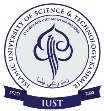 APPLICATION FORM FOR ENGAGEMENT AS CONTRACTUAL TEACHING ASSISTANTApplication for the post of Teaching Assistant (Contractual) in	(Subject)1. Name (in Block Letters): …………………………………………….………………………………………2.  Father’s Name: ……………………………………………………………………………………………………3.  Permanent Address: ……………………………………………………………………………………………Contact No: ……………………………………………… Email: ………………………………………………4. Date of Birth: ……………………………………………………Academic Record:Other Academic Qualifications (Gold Medal etc.) ………………………………………………………………………….…….………7.  Publications: …………………………………………………………………………………………………..………………………..…………………8.  Specialization: …………………………………………………………………………………………..………………………..………………………9.  Any other relevant qualification: …………………………………………………………………………………………..………………….…10.ExperienceSignature of the CandidateS. NoExaminationUniversity/BoardYear of Passing%age or GPASubjects1Bachelor’s Degree2Masters Degree3Ph. D4NET/SLET/GATEExperienceDesignationName and address of the EmployerFromToUG LevelPG LevelResearch